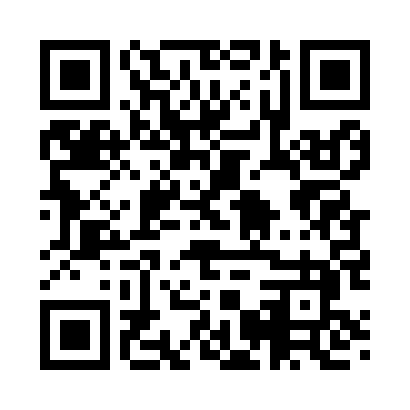 Prayer times for Phil Campbell, Alabama, USAMon 1 Jul 2024 - Wed 31 Jul 2024High Latitude Method: Angle Based RulePrayer Calculation Method: Islamic Society of North AmericaAsar Calculation Method: ShafiPrayer times provided by https://www.salahtimes.comDateDayFajrSunriseDhuhrAsrMaghribIsha1Mon4:185:4312:554:418:079:312Tue4:195:4312:554:418:079:313Wed4:195:4412:554:418:079:314Thu4:205:4412:554:418:079:315Fri4:215:4412:564:428:069:306Sat4:215:4512:564:428:069:307Sun4:225:4612:564:428:069:308Mon4:235:4612:564:428:069:299Tue4:235:4712:564:428:069:2910Wed4:245:4712:564:428:059:2811Thu4:255:4812:564:428:059:2812Fri4:265:4812:574:428:059:2713Sat4:265:4912:574:438:049:2714Sun4:275:5012:574:438:049:2615Mon4:285:5012:574:438:039:2516Tue4:295:5112:574:438:039:2517Wed4:305:5212:574:438:029:2418Thu4:315:5212:574:438:029:2319Fri4:325:5312:574:438:019:2220Sat4:325:5412:574:438:019:2221Sun4:335:5412:574:438:009:2122Mon4:345:5512:574:437:599:2023Tue4:355:5612:574:437:599:1924Wed4:365:5612:574:437:589:1825Thu4:375:5712:574:437:579:1726Fri4:385:5812:574:427:579:1627Sat4:395:5812:574:427:569:1528Sun4:405:5912:574:427:559:1429Mon4:416:0012:574:427:549:1330Tue4:426:0112:574:427:549:1231Wed4:436:0112:574:427:539:11